J E D Á L N Y   L Í S T O K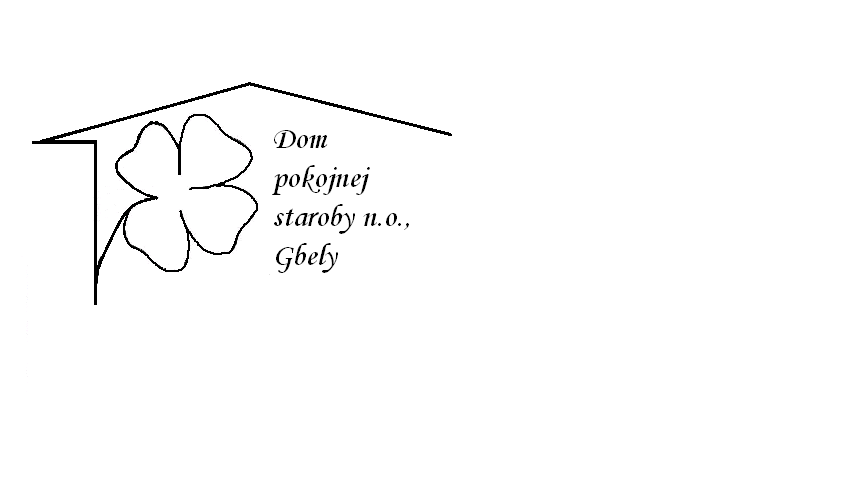 Od 16.08.2021     do 20.08.2021  Pondelok   16.08.:    polievka – Zeleninová s drobkami 1,3 A – Adamovský paprikáš, cestovina  1,3,7           Utorok      17.08.:     polievka – Slepačia s niťovkami 1,3 A – Kurací rezeň v cestíčku, varené zemiaky,      uhorka 1,3.7Streda      18.08.:    polievka – Vývar s drobkami 1,3A – Sekaná pečienka ,paradajková omáčka, knedľa kysnutá 1,3,7        Štvrtok       19.08.:   polievka – Rascová s vajcom 1,7A – Kotlíkový guláš ,chlieb 1,         Piatok       20.08.:   polievka – Hrachová  1, A –Dukátové buchtičky s vanilkovým krémom ,1,3,7 Kolektív zamestnancov Domu pokojnej staroby n. o., Gbely Vám praje ,,Dobrú chuť!“.Obedy sa prihlasujú do 13. hod.Zmena jedál vyhradená.Alergény:1-obilniny, 2-kôrovce, 3-vajcia, 4-ryby, 5-arašidy, 6-sojové zrná, 7-mlieko, 8-orechy, 9-zeler, 10- horčica, 11-sezamové semená, 12-kysličník siričitý a siričitany